DISCLAIMER: No warranty expressed or implied is made by National Park Service regarding the utility of the data on any other system nor shall the act of distribution constitute any such warranty.Abstract: Ashland county LiDAR was flown during leaf-off conditions in late 2014 (November 1st and 2nd) and early 2015 (April 17th). The flight on April 17, 2015 was to re-do a flight line (49) that had been done November 2, 2014. The data delivered to the State of Wisconsin were classified LAS files with only bare earth points (class 2) classified. We took this data and after several steps to remove outliers, we produced several vegetation metrics using a free add-on tools to ENVI called BCAL LiDAR tools. Purpose: To use LiDAR data to characterize and measure terrestrial vegetation characteristics such as height, density, and amount of vegetation in multiple height strata.Contact: Al Kirschbaum (al_kirschbaum@nps.gov) Create a one meter bare earth raster (DEM) and associated hillshade with the classified LAS files delivered by the contractor.Remove outlier points from the classified LAS filesCreate vegetation metrics from cleaned LAS filesProcessing steps for DEM (ArcMap 10.3.1)Create LAS dataset in ArcCatalogLoad LAS dataset into ArcMapCreate a layer with only bare earth pointsUse ‘Make LAS Dataset Layer’ tool within ArcMapSelect class 2 pointsCreate a raster from this bare earth point layerUse ‘LAS Dataset To Raster’ toolIDW cell assignmentLinear void fill1 m cell sizeZ factor: 0.3048 to convert raster values from feet to metersProcessing steps for vegetation metricsRemove the outliers from the classified LAS files An image depicting all values over 1950’ (purple) present in the classified LAS dataset delivered by the contractor. Our goal was to remove or re-classify the outlier points in order to further process the LAS files for vegetation metric calculations.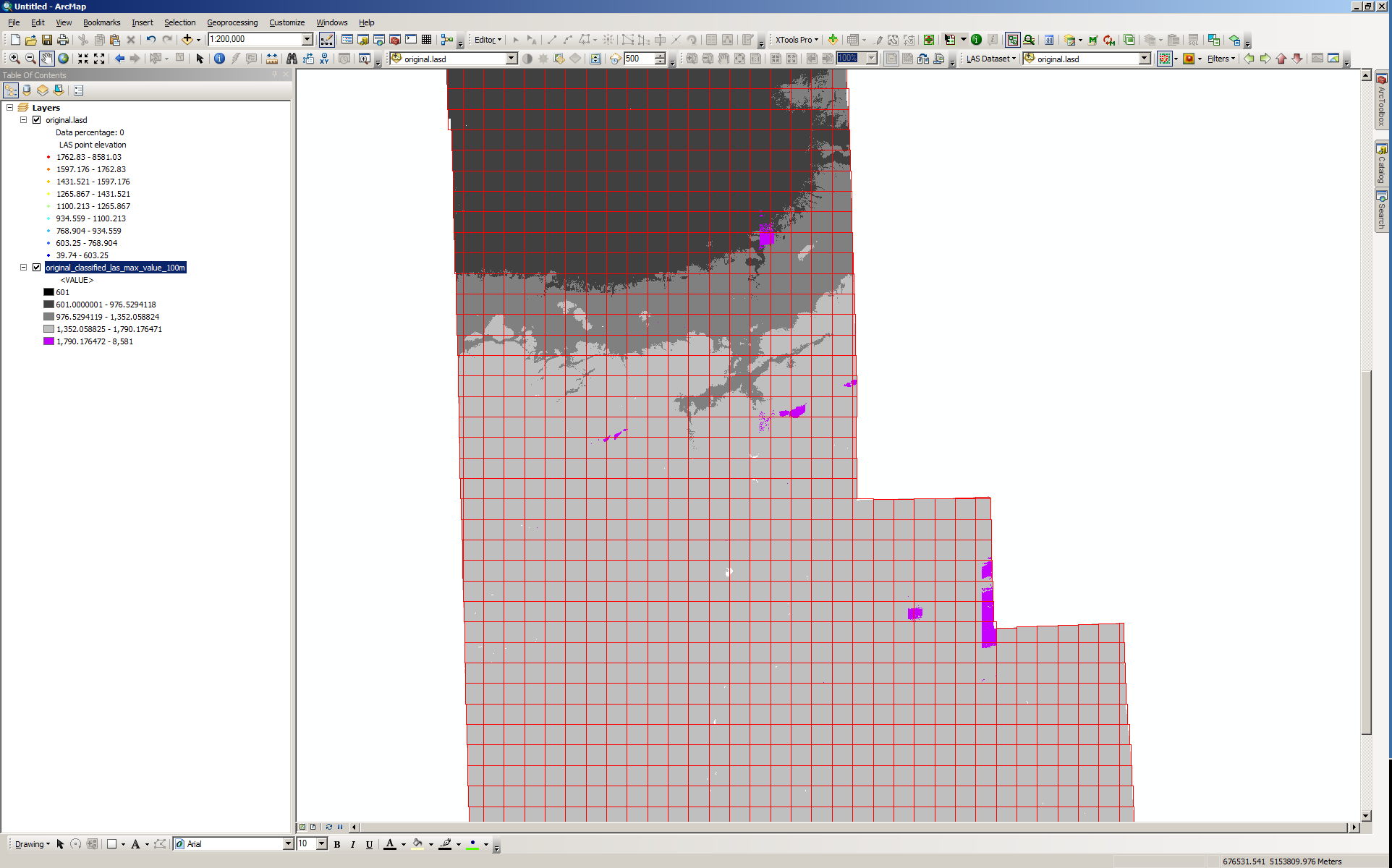 Figure 1. Overview of most tiles in Ashland county, with the purple pixels being elevation values over 1800’. These were the bulk of outliers removed from the data.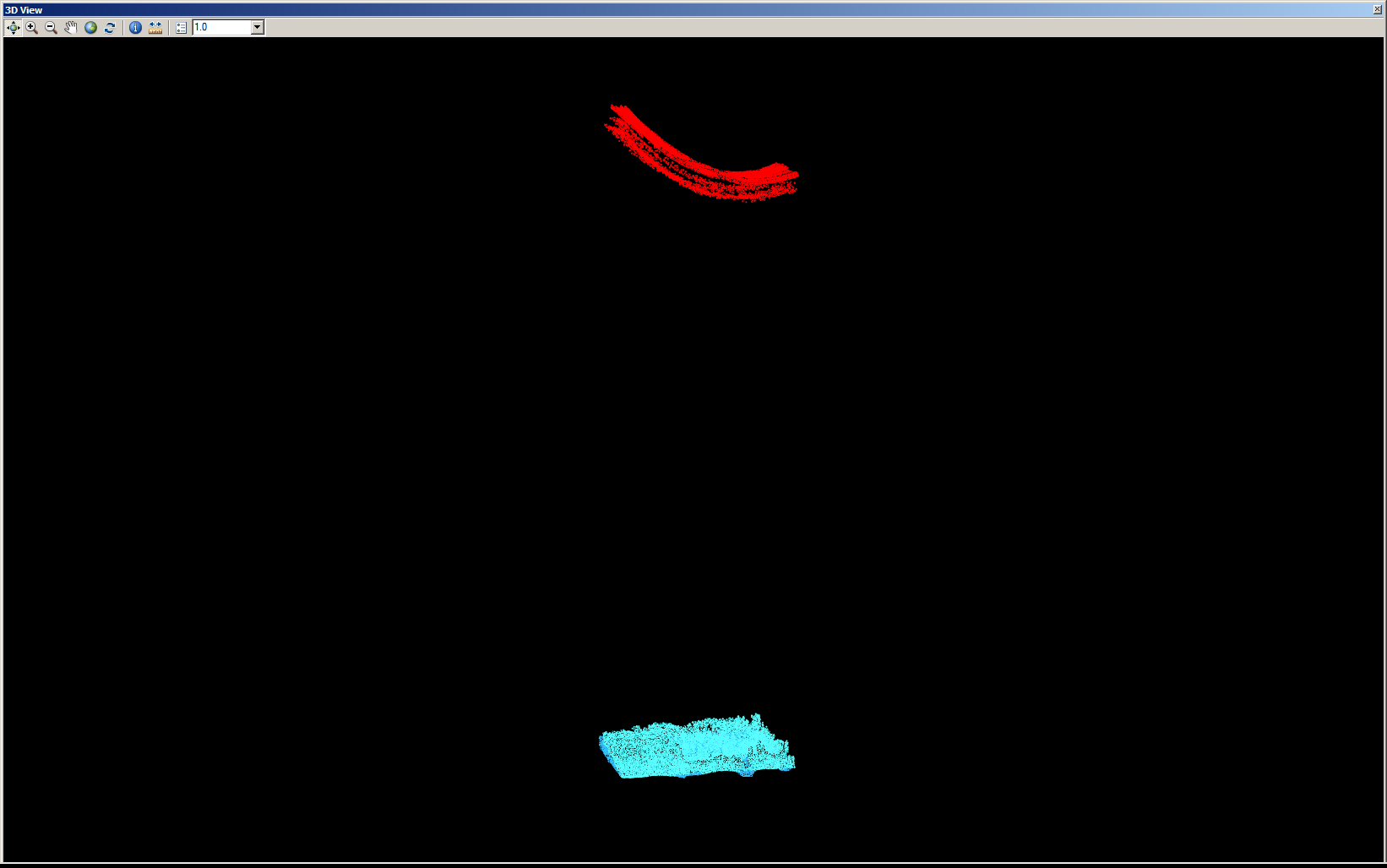 Figure 2. A 3D view of the outliers delivered in the classified LAS files by the contractor.A three-step approach was used in order to remove all outliers.Delete any values >1800’ in elevation (las2las—keep_z)This removed the bulk of outliers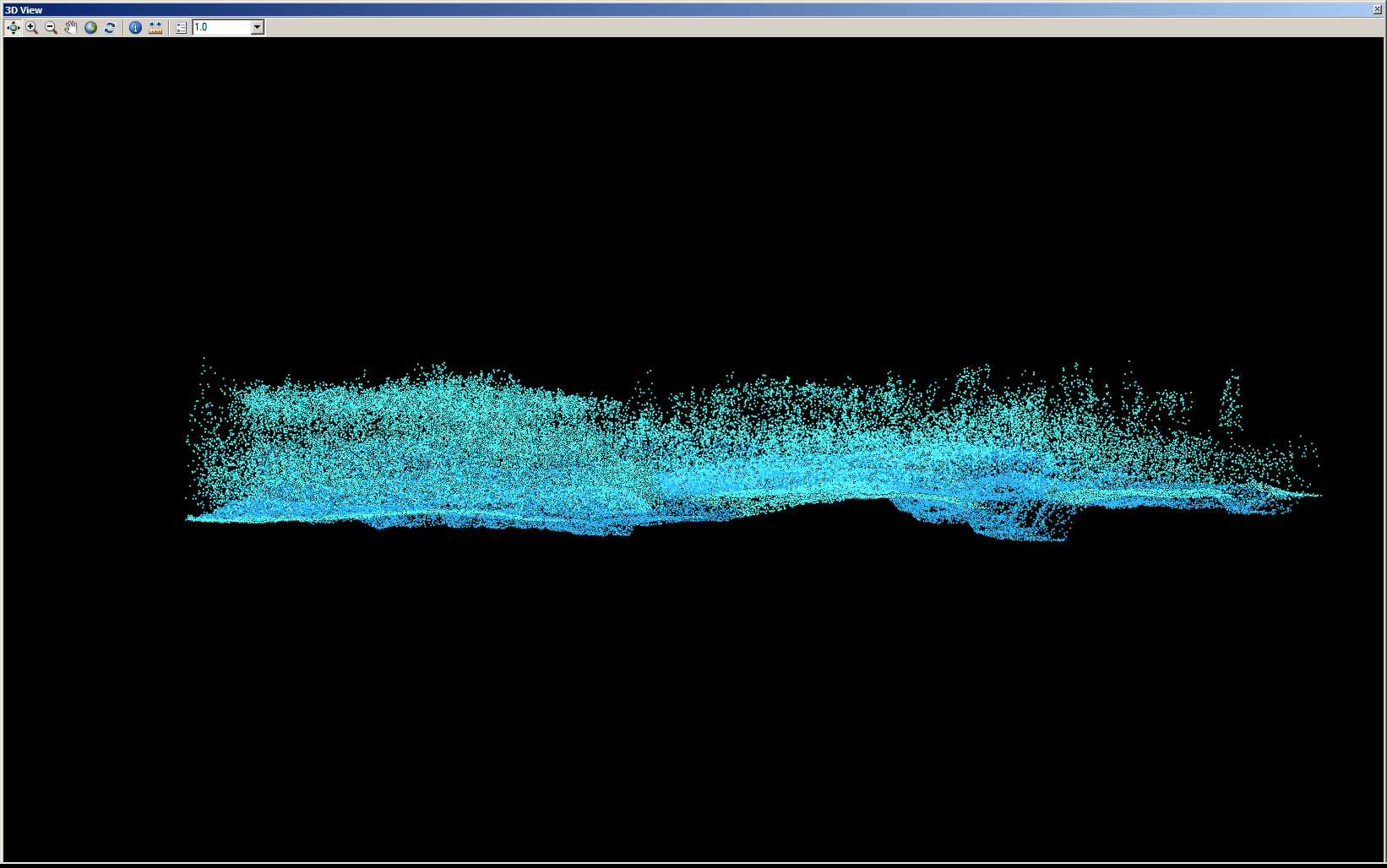 Next we only kept points with scan angles between -20 and 20 (las2las—keep_scan_angle)Used las2las tool to delete any points below -20° and above 20°Remove remaining outliers (FUSION—filterdata)For this step we used a tool (FUSION – filterdata) that calculates the standard deviation of a given window size, then removes any points within N standard deviations of the mean. The software we used was called FUSION which has a function called ‘filterdata’ that will accomplish this task. Window size: 1000 metersStandard deviations: 5Convert z from feet to meters (las2las –scale_z)The BCAL tools need to have the z values in metersUsed las2las tool to ‘scale_z’ by 0.3048Buffer each LAS tile (BCAL- Buffer LAS files)The BCAL tools need to have each tile buffered by at least 2x the canopy spacingBuffer value chosen: 20 mPerform height filtering (BCAL-Perform Height Filtering)Canopy spacing: 10Threshold value: 0.10Interpolation method: Natural NeighborMaximum allowed height: 100Maximum iteration: 30Create vegetation metrics (BCAL-Vegetation Products)Return numbers: All returnsRaster spacing: 3, 5, and 10m rasters were producedValue for no data: -1Ground threshold: 0.15Crown threshold: 1.37Interpolate empty pixels: yesMosaic: yesIgnore outliers: yesSelect all products (n=33)